UNIVERSITY OF MAIDUGURI(Office of the Registrar) ANNUAL PERFORMANCE EVALUATION REPORT 2022/2023 EXERCISESUMMARY FOR SENIOR ADMINISTRATIVE, TECHNICAL AND PROFESSIONAL STAFFNote;	 (i)	please you are to ensure that all entries should be typed in Calibri (Body) and the font size should be (10)(ii)	All names and SP. No. should be in natural order please S/No.Name/SP. No.Date of Assumption of Duty with RankPresent Rank/Date/Salary Scale/StepHighest Qualification/ DateExam Score Time in Rank Eligibility Score RecommendationsRecommendationsRecommendationsRecommendationsRecommendationsS/No.Name/SP. No.Date of Assumption of Duty with RankPresent Rank/Date/Salary Scale/StepHighest Qualification/ DateExam Score Time in Rank Eligibility Score HODCadre Panel Admin PanelA&PCCouncil 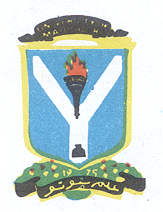 